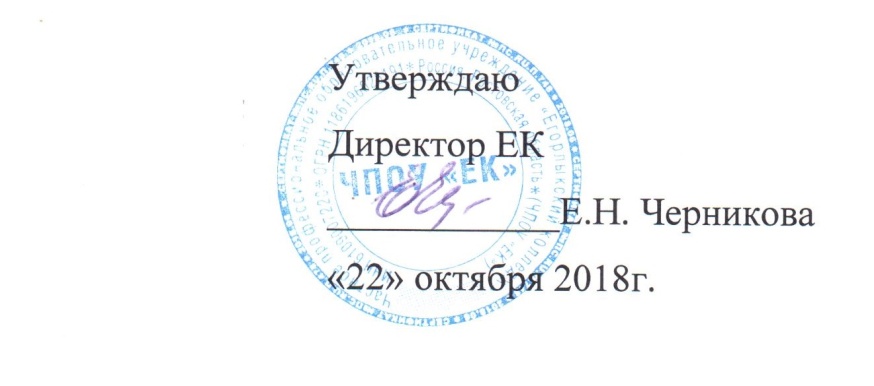 Положение об условиях обучения инвалидов и лиц с ограниченнымивозможностями здоровья в ЧПОУ «Егорлыкский Колледж»Общие положения1.1  Настоящее положение определяет особые условия обучения и направления работы с инвалидами и лицами с ограниченными возможностями здоровья (далее обучающихся с ограниченными возможностями здоровья). 1.2 Обеспечение реализации права граждан с ограниченными возможностями здоровья на образование рассматривается как одна из важнейших задач государственной политики в области образования. 1.3 В целях реализации положений законодательных актов РФ в колледже проведена оценка специальных условий для получения образования обучающимися с ограниченными возможностями здоровья по основным программам профессионального обучения.1.4 Под специальными условиями для получения образования обучающимися с ограниченными возможностями здоровья в настоящем Положении понимаются условия обучения, воспитания и развития таких обучающихся, включающие в себя использование адаптированных образовательных программ и методов обучения и воспитания, специальных учебников, учебных пособий и дидактических материалов, специальных технических средств обучения коллективного и индивидуального пользования, предоставление услуг ассистента (помощника), оказывающего обучающимся необходимую техническую помощь, проведение групповых и индивидуальных коррекционных занятий, обеспечение доступа в здания колледжа и другие условия, без которых невозможно или затруднено освоение образовательных программ обучающимися с ограниченными возможностями здоровья.2. Нормативные документыНастоящее положение разработано в соответствии со следующими документами:Конституция РФ;Конвенция о правах инвалидов; Закон РФ от 29.12.2012г. №273ФЗ «Об образовании в Российской Федерации»; Закон РФ от 24.11.1995 г. №181-ФЗ «О социальной защите инвалидов в Российской Федерации» в редакции от 09.12.2010 г. №351-ФЗ (в ред. от 28.12.2013 № 421-ФЗ); Закон РФ «Об основах системы профилактики безнадзорности и правонарушений несовершеннолетних» от 24.06.1999г. №120-ФЗ (в ред. от 7.05.13 г. №104 - ФЗ)Рекомендации по созданию условий для получения образования детьми с ограниченными возможностями здоровья и детьми-инвалидами (письмо Министерства образования и науки РФ от 18.04.2008 г. №АФ-150/06); Приказ Министерства образования и науки РФ от 14.06.2013г. №464 «Об утверждении Порядка организации и осуществления образовательной деятельности по образовательным программам среднего профессионального образования»Письмо Министерства образования и науки Российской Федерации от 18 марта 2014 года №06-281 «О направлении Требований к организации образовательной деятельности лиц с ограниченными возможностями здоровья в профессиональных образовательных организациях».3. Особенности организацииобразовательной деятельности для инвалидов и лиц с ограниченнымивозможностями здоровья3.1 В колледже создаются надлежащие материально-технические условия, обеспечивающие возможность для беспрепятственного доступа лиц с недостатками физического и психического развития в здания и помещения образовательного учреждения включая: пандусы, поручни, кнопку вызова на входе в колледж,распашные двери, яркую полосу на лестничном марше, специально оборудованное санитарно-гигиеническое помещение.  3.2 Инвалиды и лица с ограниченными возможностями слуха и речи, с ограниченными возможностями зрения, опорно-двигательной системы могутполучить образование по основной профессиональной образовательнойпрограмме среднего профессионального образования базовой подготовки по специальности «Право и организация социального обеспечения», по очной и заочной формам обучения. 3.3 На обучение в колледж по образовательной программе среднего профессионального образования по специальности «Право и организация социального обеспечения» принимаются лица с ограниченными возможностями здоровья,инвалиды II и III групп, которым согласно заключению федерального учреждения медико-социальной экспертизы не противопоказано обучение в колледже по данной специальности 3.4 Обучение лиц, указанных в пункте 3.2 может быть организовано как совместно с другими обучающимися, так и в отдельных группах. 3.5 Для лиц, указанных в пункте 3.2, при необходимости, могут быть созданы адаптированные программы обучения.3.6 При получении образования в колледже, лица указанные в пункте 3.2 будут обеспечиваться бесплатно специальными учебниками и учебными пособиями, и иной учебной литературой. Также им могут быть предоставлены бесплатные услуги сурдопереводчиков и тифлосурдопереводчиков.  3.7 Лица с ограниченными возможностями здоровья при поступлении подают стандартный набор документов и предоставляют по своему усмотрению оригинал или ксерокопию одного из следующих документов: заключение психолого-медико-педагогической комиссии; справку об установлении инвалидности, выданную федеральным государственным учреждением медико-социальной экспертизы.  3.8 Колледж может организовывать работу выездных приемных комиссий для граждан с ограниченными возможностями здоровья. 3.9 Дистанционное поступление.3.9.1 При дистанционной форме поступления абитуриент заполняет заявление о поступлении в колледж в электронной форме. Форма заявления доступна для скачивания на официальном сайте колледжа. Заполненное и подписанное абитуриентом заявление сканируется и сохраняется на электронном носителе информации для дальнейшей отправки по электронной почте на адрес колледжа. 3.9.2 Аналогичным образом необходимо отсканировать и отправить по электронной почте гражданский паспорт, документ об образовании и фотографию (цветную на светлом фоне 30х40 мм). 3.9.3 Все вышеперечисленные файлы отправляются по электронной почте на адрес колледжа: egorlyk-college@yandex.ru. (если отправка происходит не с личного электронного адреса, необходимо указать в письме контактный электронный адрес, иметь такой адрес обязательно, т.к. на него будут приходить письма и учебно-методические материалы в процессе обучения).3.9.4 В целях доступности получения среднего профессионального образования обучающимися с ограниченными возможностями здоровья в колледже может обеспечиваться: - адаптация официального сайта в сети Интернет с учетом особых потребностей инвалидов по зрению; - присутствие ассистента (помощника), оказывающего обучающемуся необходимую техническую помощь;  - обеспечение выпуска альтернативных форматов печатных материалов (крупный шрифт); - правовое консультирование обучающихся; - содействие в трудоустройстве на работу. 3.10Для обеспечения доступности образования для инвалидов и лиц с ограниченными возможностями здоровья в колледже возможна адаптированная форма обучения с элементами дистанционного обучения.3.11 Целью обучения, указанного в пункте 3.10, является предоставление обучающимся возможности освоения основных образовательных программ профессионального образования непосредственно по месту жительства или временного их пребывания. 3.12 Обучение, с элементами дистанционного, обеспечивает применение совокупности образовательных технологий, при которых целенаправленное опосредованное взаимодействие обучающегося и преподавателя осуществляется независимо от места их нахождения и распределения во времени наоснове педагогически организованных технологий обучения. 3.13 Обучение, с элементами дистанционного, обеспечивают: кейсовая технология, Интернет - технология. 3.14 Обучение, с элементами дистанционного, по основной образовательной программе реализуется на базе основного общего образования или среднего общего образования.3.15 Обучение, с элементами дистанционного, реализуется на основе очной и заочной форм получения образования.  3.16 Учебный план для адаптированной образовательной программы, разрабатывается колледжем на основе Федеральных государственных образовательных стандартов и базисного учебного плана по конкретной специальности. При необходимости возможно увеличение срока обучения лиц с ограниченными возможностями здоровья и инвалидов, но не более чем на полгода. 3.17 При обучении, с элементами дистанционного, колледж осуществляет учебно-методическую помощь обучающимся через консультации преподавателей с использованием средств Интернет-технологий. 3.18 Текущий контроль и промежуточная аттестация обучающихся при необходимости, могут быть организованны в дистанционном формате.3.19 Образовательное учреждение может направлять в места расположения значительного числа студентов преподавателей для проведения, консультаций, приѐма курсовых работ (проектов), зачѐтов. 3.20 Основными источниками сведений о лицах с ограниченными возможностями здоровья и инвалидах являются: приемная комиссия, учебная часть, информация полученная социальным педагогом, медицинским работником 3.21 В колледже планируется вести специализированный учет – социальная карта содержащая общие сведения об обучающемся с ограниченными возможностями здоровья и инвалиде: фамилия, имя, отчество, имеющееся образование, данные о его семье, сведения о группе инвалидности, виде нарушения (нарушений) здоровья, рекомендации, данные по результатам комплексного психолого-медико-педагогического обследования детей или по результатам медико-социальной экспертизы, и иные сведения (Приложение 1). При сборе указанных сведений берется согласие обучающегося с ограниченными возможностями здоровья или инвалида на обработку его персональных данных.4.Порядок проведения государственной итоговойаттестации для выпускников из числа инвалидов и лиц с ограниченнымивозможностями здоровья4.1 Для выпускников из числа лиц с ограниченными возможностями здоровья государственная итоговая аттестация проводится колледжем с учетом особенностей психофизического развития, индивидуальных возможностей и состояния здоровья таких выпускников (далее - индивидуальные особенности). 4.2 При проведении государственной итоговой аттестации обеспечивается соблюдение следующих общих требований:- проведение государственной итоговой аттестации для лиц с ограниченными возможностями здоровья в одной аудитории совместно с выпускниками, не имеющими ограниченных возможностей здоровья, если это не создает трудностей для выпускников при прохождении государственной итоговой аттестации; - при необходимости присутствие в аудитории ассистента, оказывающего выпускникам необходимую техническую помощь с учетом их индивидуальных особенностей (занять рабочее место, передвигаться, прочитать и оформить задание, общаться с членами государственной экзаменационной комиссии); - пользование необходимыми выпускникам техническими средствами при прохождении государственной итоговой аттестации с учетом их индивидуальных особенностей; - обеспечение возможности беспрепятственного доступа выпускников в аудитории, туалетные и другие помещения, а также их пребывания в указанных помещениях.4.3 Дополнительно при проведении государственной итоговой аттестации обеспечивается соблюдение следующих требований в зависимости от категорийвыпускников с ограниченными возможностями здоровья: а) для слепых: задания для выполнения, а также инструкция о порядке государственной итоговой аттестации зачитываются ассистентом; письменные задания надиктовываются ассистенту; б) для слабовидящих: -обеспечивается индивидуальное равномерное освещение не менее 300 люкс; выпускникам для выполнения задания при необходимости предоставляется увеличивающее устройство; -задания для выполнения, а также инструкция о порядке проведения государственной аттестации оформляются увеличенным шрифтом; в) для глухих и слабослышащих, с тяжелыми нарушениями речи: -обеспечивается наличие звукоусиливающей аппаратуры коллективного пользования, при необходимости предоставляется звукоусиливающая аппаратура индивидуального пользования;д) для лиц с нарушениями опорно-двигательного аппарата (с тяжелыми нарушениями двигательных функций верхних конечностей или отсутствием верхних конечностей): -письменные задания надиктовываются ассистенту; 4.4 Выпускники или родители (законные представители) несовершеннолетних выпускников не позднее, чем за 3 месяца до начала государственной итоговой аттестации подают письменное заявление директору о необходимости создания для них специальных условий при проведении государственной итоговой аттестации.5. Социализация инвалидов и лиц с ограниченными возможностямиздоровья и требования к кадровому обеспечению5.1 В целях комплексного сопровождения обучения лиц с ограниченными возможностями здоровья и инвалидовпредусмотрена совместная работа структур учебного заведения.  Деятельность классных руководителей, преподавателей заключается в индивидуальной работе с обучающимися с ограниченными возможностями здоровья и инвалидами в образовательном процессе и социализации. Классный руководитель, преподаватель организуют и проводят дополнительные индивидуальные консультации и занятия с обучающимися, способствуют качественному освоению материала учебных дисциплин, помогают выработать навык самостоятельного приобретения знаний.  Работа педагога-психолога с обучающимися с ограниченными возможностями здоровья и инвалидами в Колледже будет заключаться в создании благоприятного психологического климата, формировании условий, стимулирующих личностный и профессиональный рост, обеспечение психологической защищенности абитуриентов и обучающихся, поддержке и укреплении их психического здоровья.Социальный педагог осуществляет социальную защиту, выявляет потребности обучающихся с ограниченными возможностями здоровья и инвалидов и их семей в сфере социальной поддержки, определяет направления помощи в адаптации и социализации, участвует в установленном законодательством Российской Федерации порядке в мероприятиях по обеспечению защиты прав и законных интересов ребенка в государственных органах и органах местного самоуправления Медицинский работник оказывает первичную медико-санитарную помощь, проводит санитарно-противоэпидемические и профилактические мероприятия, организует обучение навыкам здорового образа жизни, контролирует организацию питания и выполнения режима учебной нагрузки. Заместитель директора по учебной работе осуществляет общее руководство обучением лиц с ограниченными возможностями здоровья и инвалидов. Заместитель директора по воспитательной работе осуществляет общее руководство по социализации инвалидов и лиц с ограниченными возможностями здоровья.Заместитель директора по хозяйственной части обеспечивает соблюдение санитарно-эпидемиологических правил и нормативов, технической исправности оборудования и приспособлений, предназначенных для использования инвалидами и лицами с ОВЗ.  Общее руководство осуществляет директор колледжа. 5.2 Осуществляется консультативная помощь для педагогических работников:  - формы работы с обучающихся с ограниченными возможностями здоровья и инвалидами,  - особенности психо-физиологического развития людей с ограниченными возможностями здоровья и инвалидов и пр.Приложение 1Социальная картастудента с ограниченными возможностями здоровья и инвалида,обучающегося в в ЧПОУ «Егорлыкский Колледж»Ф.И.О.Ф.И.О.Дата рожденияДата рожденияИмеющееся образование, образовательная организацияИмеющееся образование, образовательная организацияСпециальность Курс ГруппаСпециальность Курс ГруппаАдрес по пропискеАдрес по пропискеАдрес проживанияАдрес проживанияДанные о семье:Данные о семье:Данные о семье:Данные о семье:МамаФ.И.О.МамаМесто работыМамаДолжностьМамаТелефонПапаФ.И.О.ПапаМесто работыПапаДолжностьПапаТелефонСостав семьи степень родства место работы (учебы)Состав семьи степень родства место работы (учебы)Состав семьи степень родства место работы (учебы)Состав семьи степень родства место работы (учебы)Состав семьи степень родства место работы (учебы)Состав семьи степень родства место работы (учебы)Состав семьи степень родства место работы (учебы)Состав семьи степень родства место работы (учебы)Состав семьи степень родства место работы (учебы)Состав семьи степень родства место работы (учебы)Вид нарушения (нарушений) здоровья:Вид нарушения (нарушений) здоровья:Вид нарушения (нарушений) здоровья:Вид нарушения (нарушений) здоровья:Группа инвалидности:Группа инвалидности:Индивидуальные ресурсы, адаптированные к ограничениям по здоровьюИндивидуальные ресурсы, адаптированные к ограничениям по здоровьюИндивидуальные ресурсы, адаптированные к ограничениям по здоровьюИндивидуальные ресурсы, адаптированные к ограничениям по здоровьюТребуютсяТребуютсяТребуютсяНе требуютсяРекомендации:Рекомендации:Рекомендации:Рекомендации: